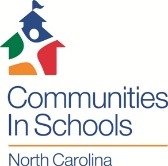 																CISNC 2016Complete	    On Track	     Action NeededCISXX Annual Operations Plan  20XX-20XX                                                                                                       Approved by Board of Directors Month/Date/YearQuarterly Progress Review Dashboard as of ______________ (insert date)CISXX Annual Operations Plan  20XX-20XX                                                                                                       Approved by Board of Directors Month/Date/YearQuarterly Progress Review Dashboard as of ______________ (insert date)CISXX Annual Operations Plan  20XX-20XX                                                                                                       Approved by Board of Directors Month/Date/YearQuarterly Progress Review Dashboard as of ______________ (insert date)CISXX Annual Operations Plan  20XX-20XX                                                                                                       Approved by Board of Directors Month/Date/YearQuarterly Progress Review Dashboard as of ______________ (insert date)CISXX Annual Operations Plan  20XX-20XX                                                                                                       Approved by Board of Directors Month/Date/YearQuarterly Progress Review Dashboard as of ______________ (insert date)CISXX Annual Operations Plan  20XX-20XX                                                                                                       Approved by Board of Directors Month/Date/YearQuarterly Progress Review Dashboard as of ______________ (insert date)Mission:  To surround students with a community of support, empowering them to stay in school and achieve in lifeMission:  To surround students with a community of support, empowering them to stay in school and achieve in lifeMission:  To surround students with a community of support, empowering them to stay in school and achieve in lifeMission:  To surround students with a community of support, empowering them to stay in school and achieve in lifeMission:  To surround students with a community of support, empowering them to stay in school and achieve in lifeMission:  To surround students with a community of support, empowering them to stay in school and achieve in lifeVision:  CISXX will be recognized as ……………………………………………….Vision:  CISXX will be recognized as ……………………………………………….Vision:  CISXX will be recognized as ……………………………………………….Vision:  CISXX will be recognized as ……………………………………………….Vision:  CISXX will be recognized as ……………………………………………….Vision:  CISXX will be recognized as ……………………………………………….Annual GoalsActivitiesTimelineResponsibilitySuccess MeasuresProgress ReviewDevelop capacity-building strategies – Long-Range Goal #1.  Build an organization that supports strategic growthDevelop capacity-building strategies – Long-Range Goal #1.  Build an organization that supports strategic growthDevelop capacity-building strategies – Long-Range Goal #1.  Build an organization that supports strategic growthDevelop capacity-building strategies – Long-Range Goal #1.  Build an organization that supports strategic growthDevelop capacity-building strategies – Long-Range Goal #1.  Build an organization that supports strategic growthAnnual Goal #1.1:  Develop a Human Resources Plan that supports the organizational structure and includes well defined roles and responsibilitiesAnnual Goal #1.2:  Develop and execute a Professional Development Plan for all roles Develop and/or update written job descriptionsEnsure hiring selection criteria is consistent with complexity and level of the positionEstablish formula for rating applicant’s responses to ensure consistency in hiring decisionsDevelop comprehensive orientation process including CIS philosophy as well as position-specific duties and internal administrative proceduresProvide all new employees with performance goals and closely monitor performance during the first 90 daysInclude all employees in organization and individual goal settingConduct annual performance reviews for all employees, ensuring that relevant goals, timelines and activities from the Annual Operations Plan are evaluatedAdd details for professional development plans………………..Complete – Insert DateOn TrackComplete – Insert DateDelayed – Need to Revise TimelineOn Track – 60% Complete10% CompleteOn Target – 80% CompleteDevelop capacity-building strategies – Long-Range Goal #2.  Be known as the premier drop-out prevention program in XXX CountyDevelop capacity-building strategies – Long-Range Goal #2.  Be known as the premier drop-out prevention program in XXX CountyDevelop capacity-building strategies – Long-Range Goal #2.  Be known as the premier drop-out prevention program in XXX CountyDevelop capacity-building strategies – Long-Range Goal #2.  Be known as the premier drop-out prevention program in XXX CountyDevelop capacity-building strategies – Long-Range Goal #2.  Be known as the premier drop-out prevention program in XXX CountyDevelop capacity-building strategies – Long-Range Goal #2.  Be known as the premier drop-out prevention program in XXX CountyAnnual Goal #2.1:  Continue to build community awareness and brand recognition by developing a Communication Plan targeting multiple audiences Develop capacity-building strategies – Long-Range Goal #3.  Maintain reaccredited statusDevelop capacity-building strategies – Long-Range Goal #3.  Maintain reaccredited statusDevelop capacity-building strategies – Long-Range Goal #3.  Maintain reaccredited statusDevelop capacity-building strategies – Long-Range Goal #3.  Maintain reaccredited statusDevelop capacity-building strategies – Long-Range Goal #3.  Maintain reaccredited statusDevelop capacity-building strategies – Long-Range Goal #3.  Maintain reaccredited statusAnnual Goal #3.1:  Ensure compliance with current Business Standards  Board Engagement ……………………………………………..Implement Procedures to ensure sustainability of the organization - Long-Range Goal #4.  Generate funding to sustain operations and support future  growthImplement Procedures to ensure sustainability of the organization - Long-Range Goal #4.  Generate funding to sustain operations and support future  growthImplement Procedures to ensure sustainability of the organization - Long-Range Goal #4.  Generate funding to sustain operations and support future  growthImplement Procedures to ensure sustainability of the organization - Long-Range Goal #4.  Generate funding to sustain operations and support future  growthImplement Procedures to ensure sustainability of the organization - Long-Range Goal #4.  Generate funding to sustain operations and support future  growthImplement Procedures to ensure sustainability of the organization - Long-Range Goal #4.  Generate funding to sustain operations and support future  growthAnnual Goal #4.1:Annual Goal #4.2:Annual Goal #4.3:Implement Procedures to ensure sustainability of the organization - Long-Range Goal #5.  Expand advocacy efforts at the local and state levelImplement Procedures to ensure sustainability of the organization - Long-Range Goal #5.  Expand advocacy efforts at the local and state levelImplement Procedures to ensure sustainability of the organization - Long-Range Goal #5.  Expand advocacy efforts at the local and state levelImplement Procedures to ensure sustainability of the organization - Long-Range Goal #5.  Expand advocacy efforts at the local and state levelImplement Procedures to ensure sustainability of the organization - Long-Range Goal #5.  Expand advocacy efforts at the local and state levelImplement Procedures to ensure sustainability of the organization - Long-Range Goal #5.  Expand advocacy efforts at the local and state levelAnnual Goal #5.1:  Determine strengths, gaps and desired outcomes of relationships with current stakeholdersAnnual Goal #5.2:  Identify potential new stakeholders, and determine strategies for engaging and cultivating new relationshipsMeet with current stakeholders to discuss mutual benefits of the relationship and make plans for future engagementPrepare list of legislators, funders, local and state officials and local school district leaders to determine possible benefits to CISIdentify board or staff members who have connections with potential new stakeholders and schedule appointments for board leaders and ED to meet with them, sharing the CIS mission and how CIS utilizes integrated student supports to help remove barriers to academic successAdd names of all existing and potential stakeholders to email communications listInvite existing and potential stakeholders to information session for stakeholders and community partners (possible breakfast gathering)August - OctoberBoard Chair, selected board members, ED Relationships with 3 existing stakeholders are strengthenedOne-on-one meetings with 3 potential stakeholders  Information session attended by at least 5 existing and potential stakeholdersImplement Procedures to ensure sustainability of the organization - Long-Range Goal #6.  Ensure that engaging community partners in provision of student supports is embedded in the culture of the organizationImplement Procedures to ensure sustainability of the organization - Long-Range Goal #6.  Ensure that engaging community partners in provision of student supports is embedded in the culture of the organizationImplement Procedures to ensure sustainability of the organization - Long-Range Goal #6.  Ensure that engaging community partners in provision of student supports is embedded in the culture of the organizationImplement Procedures to ensure sustainability of the organization - Long-Range Goal #6.  Ensure that engaging community partners in provision of student supports is embedded in the culture of the organizationImplement Procedures to ensure sustainability of the organization - Long-Range Goal #6.  Ensure that engaging community partners in provision of student supports is embedded in the culture of the organizationImplement Procedures to ensure sustainability of the organization - Long-Range Goal #6.  Ensure that engaging community partners in provision of student supports is embedded in the culture of the organizationAnnual Goal #6.1:  Develop and maintain partnerships with agencies and communities of faith who can provide needed services based on school needs assessmentsAnnual Goal #6.2:  Identify new potential business partners that can provide needed resources to CIS   Create partnership grid to aid in strategically recruiting and maintaining significant partnersED and board members utilize active memberships in Chamber of Commerce and other civic organizations as a platform for sharing information about CIS and generating interest in possible partnershipsSchedule meetings with top-level executives of local businesses, sharing impact data and stressing return on investment to the communityAdd names of all existing and potential community partners to email communications listInvite existing and potential partners to information session for stakeholders and community partners (possible breakfast gathering)August – OctoberApril - JuneED, Program Director, Resource Development CommitteeAt least 2 partnerships agreements with existing partnersAt least 2 written agreements with new partnersMinimum of 3 meetings with local business executivesInformation session attended by at least 5 existing and new partnersFinancial Management ………..…………………………..Deliver and sustain high quality student supports leading to positive impacts – Long-Range Goal #7.  Maintain reaccredited statusDeliver and sustain high quality student supports leading to positive impacts – Long-Range Goal #7.  Maintain reaccredited statusDeliver and sustain high quality student supports leading to positive impacts – Long-Range Goal #7.  Maintain reaccredited statusDeliver and sustain high quality student supports leading to positive impacts – Long-Range Goal #7.  Maintain reaccredited statusDeliver and sustain high quality student supports leading to positive impacts – Long-Range Goal #7.  Maintain reaccredited statusAnnual Goal #7.1:   Ensure compliance with Student Support StandardsInclude strategies that allow for staff to be evaluated against in annual performance reviews …………………….Deliver and sustain high quality student supports leading to positive impacts – Long-Range Goal #8.  Build a data-driven network by interpreting data to evaluate and improve student impactsDeliver and sustain high quality student supports leading to positive impacts – Long-Range Goal #8.  Build a data-driven network by interpreting data to evaluate and improve student impactsDeliver and sustain high quality student supports leading to positive impacts – Long-Range Goal #8.  Build a data-driven network by interpreting data to evaluate and improve student impactsDeliver and sustain high quality student supports leading to positive impacts – Long-Range Goal #8.  Build a data-driven network by interpreting data to evaluate and improve student impactsDeliver and sustain high quality student supports leading to positive impacts – Long-Range Goal #8.  Build a data-driven network by interpreting data to evaluate and improve student impactsDeliver and sustain high quality student supports leading to positive impacts – Long-Range Goal #8.  Build a data-driven network by interpreting data to evaluate and improve student impactsAnnual Goal #8.1:  Affiliate leadership provides oversight to ensure data management reflects quality servicesAnnual Goal #8.2:  Timeliness and accuracy of student data is taken into consideration during Annual Performance ReviewsOther …………………………………………………….